VSTUPNÍ ČÁSTNázev moduluPodnikáme Kód modulu63-m-4/AN29Typ vzděláváníOdborné vzděláváníTyp modulu(odborný) teoreticko–praktickýVyužitelnost vzdělávacího moduluKategorie dosaženého vzděláníM (EQF úroveň 4)L0 (EQF úroveň 4)Skupiny oborů63 - Ekonomika a administrativaKomplexní úlohaObory vzdělání - poznámky63- 41-M/02 Obchodní akademieDélka modulu (počet hodin)24Poznámka k délce moduluPlatnost modulu od30. 04. 2020Platnost modulu do19. 09. 2019Vstupní předpokladyModul tvoří úvod do problematiky podnikání, vstupní předpoklady se nevyžadují.JÁDRO MODULUCharakteristika moduluCílem modulu je uvést žáky do světa podnikání a ukázat, co představuje příprava podnikatelského záměru – nápad, formulace záměru, výpočet zisku, vymezení potřebných zdrojů financí, oběžného a dlouhodobého majetku. Důležitým cílem je podpořit motivaci k podnikání na příkladech úspěšných podnikatelů, zejména mladých podnikatelů a podnikatelů v jim blízkých oborech. V závěrečné fázi má žák pochopit, že podnikatel svou činností ovlivňuje své okolí, a proto by měl brát v úvahu i potřeby společnosti jako celku. Součástí záměru bude základní zakladatelský rozpočet.Očekávané výsledky učeníformuluje svůj nápad, v jaké oblasti by mohl s ohledem na své schopnosti podnikat. V optimálním případě tento nápad zohlední společenskou odpovědnost podnikatelesestaví jednoduchý podnikatelský záměrrozliší oběžný a dlouhodobý majetek a jejich základní druhyvymezí potřebný oběžný a dlouhodobý majetek pro zahájení podnikání v daném oboruodliší vlastní a cizí zdroje financovánízpracuje základní rozpočet nákladů, výnosů a ziskuvypočte celkovou potřebu finančních prostředků při zahájení podnikánívymezí základní předpoklady pro zahájení podnikání (živnostenské oprávnění, povinnosti podnikatele)Obsah vzdělávání (rozpis učiva)vznik nápadupodnikatelský záměrzahájení podnikáníoběžný majetek, dlouhodobý majetekkoncept společenské odpovědnosti (CSR)vlastní kapitál, cizí zdrojevýsledek hospodařenírozpočet nákladů, výnosů a ziskurozpočet potřeby financováníUčební činnosti žáků a strategie výukyZákladní strategií je postupná tvorba společného jednoduchého podnikatelského záměru ve skupině 2-4 žáků.

Pro seznámení se s nutnými výchozími informacemi se využívají:motivační videa s příklady inspirativních podnikatelů, v optimálním případě seminář s podnikatelemproblémové úlohy na téma získání nápadu k podnikání, výsledek hospodaření, zdroje financovánívýklad tématu oběžný a dlouhodobý majetekvzorové výpočty v oblasti zakladatelského rozpočtuV optimálním případě proběhne ústní prezentace všech zpracovaných záměrů.Zařazení do učebního plánu, ročník1. ročník v 1. pololetíVÝSTUPNÍ ČÁSTZpůsob ověřování dosažených výsledkůprůběžné, formativní hodnocení žáků (slovní),písemné ověření témat výpočet zisku, oběžný a dlouhodobý majetek, vlastní a cizí zdroje financováníslovní závěrečné hodnocení podnikatelského záměru, příp. i prezentace záměru (žáci zároveň odevzdají výkaz práce, v němž popíší podíl jednotlivých členů skupiny na společném podnikatelském záměruKritéria hodnoceníkritéria hodnocení písemného ověřenísprávnost výpočtu,obsahová úplnost.Písemné ověření se hodnotí klasifikační stupnicí podle zvyklostí školy, avšak podmínkou je dosažení min. 50% úspěšnostiPodnikatelský záměr se hodnotí podle 4 kritérií:reálnost,obsahová správnost,rozsah,grafická úprava.Hodnocení se provádí slovně a bodováním (první tři kritéria 1-10 bodů, kritérium grafická úprava 5 bodů). Podmínkou úspěšnosti je dosažení min. 18 bodů. Body může vyučující převést na klasifikační stupně podle zvyklostí školyDoporučená literaturaUčebnice Ekonomika pro ekonomicky zaměřené obory středních škol 1 (autor: Petr Klínský, Otto Műnch) a platné právní normy (např. živnostenský zákon)PoznámkyPři hodnocení záměru se předpokládá, že všichni studenti dané skupiny se účastnili práce rovnoměrně. Pokud nikoliv, hodnocení se přiměřeně odstupňuje podle odevzdaného výkazu práce.Modul je úvodem k dalším navazujícím modulům:Zajištění začátku podnikáníPrávní formy podnikáníJak uspokojit potřeby zákazníkaKde vzít peníze na podnikáníDosáhneme zisku?Obsahové upřesněníOV RVP - Odborné vzdělávání ve vztahu k RVPMateriál vznikl v rámci projektu Modernizace odborného vzdělávání (MOV), který byl spolufinancován z Evropských strukturálních a investičních fondů a jehož realizaci zajišťoval Národní pedagogický institut České republiky. Autorem materiálu a všech jeho částí, není-li uvedeno jinak, je Petr Klínský. Creative Commons CC BY SA 4.0 – Uveďte původ – Zachovejte licenci 4.0 Mezinárodní.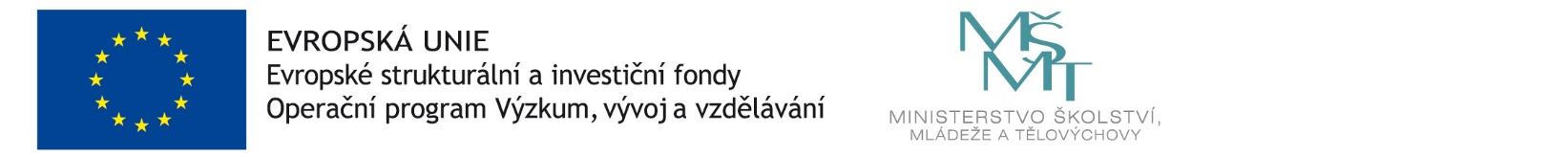 